Beim Arzt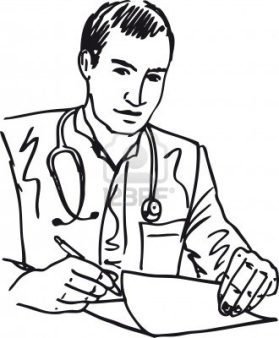 - Guten Tag Frau Schmied, was fehlt Ihnen?* Guten Tag, Herr Doktor, ich habe Halsschmerzen. Ich kann es kaum ertragen.- Wie lange haben Sie schon diese Schmerzen?* Zwei… oder drei Tage. Ich kann mich nicht auf meine Arbeit konzentrieren…- Machen Sie bitte Ihren Mund auf… und sagen Aaaaa… Ja… Ich sehe, ihr Hals ist sehr krank. Haben Sie Fieber?* Nein, ich glaube nicht.- Haben Sie vielleicht Schüttelfrost?* Nein, auch nicht. - Haben Sie Schnupfen?* Ja, ich habe auch Schnupfen. - Gut, dann verschreibe ich Ihnen einen Sirup sowie Tabletten, die Sie 2 Mal pro Tag einnehmen sollen. Ich verordne Ihnen auch Bettruhe. Sie müssen 2-3 Tage im Bett bleiben.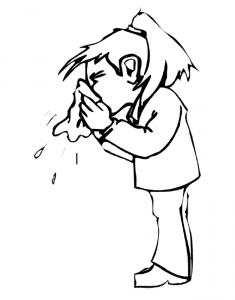 * Was denken Sie, ist das die Grippe?- Nein, eher nicht, das ist aber eine ernsthafte Erkältung. Nach diesen Medikamenten soll es Ihnen aber schon besser gehen. * Vielen Dank, Herr Doktor, auf widersehn.- Bitte, auf wiedersehn, und gute Besserung.* Das werd‘ ich brauchen.Ergänze den Text mit den Wendungen in Kasten:P: Guten Tag, Herr Doktor.D: Guten Tag, Herr Schwarz. Was _________________________________?P: Ich habe ________________________.D: Wie lange dauert das?P: Schon _________________________.D: Das ist ziemlich lang. Ich muss Sie __________________ und prüfen, ob  das keine Grippe ist. Hatten Sie ____________________ oder ____________________?P: Nein. Nur Kopfschmerzen.D: War es Ihnen schwindlig? P: Ja, aber nur __________________________.D: Wir müssen eine genauere Untersuchung durchführen, sowie ____________________________________. Jetzt verschreibe ich Ihnen _______________________________, die Sie zwei Mal pro Tag __________________ sollen. Wir treffen uns aber noch einmal in einer Woche und machen eine andere Untersuchung.P: Ist meine _______________________ ernsthaft?D: Das stellt sich in zwei Wochen heraus. Ich glaube, es wird gut sein.P: Danke, auf wiedersehn.D: Danke, auf wiedersehn.Kopfschmerzen, Krankheit, Halsschmerzen, fehlt Ihnen, einnehmen, Blut entnehmen, zwei Wochen, Tabletten, ab und zu, untersuchen, Schnupfen